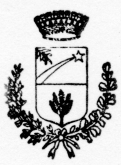 COMUNE DI POLLINACITTA’ METROPOLITANA DI PALERMOPiazza Maddalena s.n.c. - 90010 Pollina (PA) – C.F. e P.I.00623750825 TEL 0921425009- FAX 0921425426e-mail segreteria@comune.pollina.pa.it- PEC. comunedipollina@pec.halleyconsulting.itOggetto: Attestazione obblighi di pubblicazione e sintesi.	Il Nucleo di Valutazione del Comune di Pollina (PA), ai sensi dell’art.14, c4, lett.g) del Decreto Legislativo n.150/2009 e delle delibere dell’ANAC n.1310/2016 e n.236/2017, in data 24/4/2017, ha effettuato la verifica sulla pubblicazione, sulla completezza, sull’aggiornamento e sull’apertura del formato di ciascun documento, dato ed informazione elencati nell’allegato 2-Griglia di rilevazione al 31 marzo 2017 della delibera n.236/2017 attraverso l’esame della documentazione e la verifica sul sito istituzionale.	Il Nucleo di Valutazione ha svolto gli accertamenti, tenendo anche conto dei risultati e degli elementi emersi dall’attività di controllo sull’assolvimento degli obblighi di pubblicazione svolta dal Responsabile della trasparenza e della prevenzione della corruzione ai sensi dell’art.43, c.1 del Decreto legislativo n.33/2013.Sulla base di quanto sopra, il Nucleo di Valutazione, ai sensi del citato articolo 14;ATTESTALa veridicità e l’attendibilità, alla data dell’attestazione, di quanto riportato nell’allegato 2-Griglia di rilevazione rispetto a quanto pubblicato sul sito istituzionale dell’Amministrazione Comunale di Pollina.Evidenzia inoltre che a seguito dell’entrata in vigore del Decreto legislativo n.97/2016 e dei complessi adempimenti in esso previsti, il sito ha subito un processo di aggiornamento che è ancora in corso compatibilmente con la disponibilità di bilancio dell’Ente e della carenza di personale adeguatamente formato.Pollina 24/04/2017			                       	       Il Segretario Comunale  n.q. di Presidente del Nucleo						   f.to (Dott.Rosario Bonomo)